KentEarly Years and Childcare ServiceDelivery PlanForRegistered Early YearsandChildcare Providers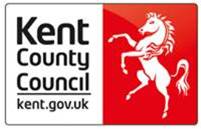 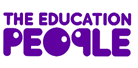 January 2020KENT IMPROVEMENT STRATEGY FOR REGISTERED EARLY YEARS & CHILDCARE PROVIDERS     BACKGROUNDThe government published ‘More Great Childcare’ in January 2013 strengthening the inspection regime, making Ofsted the sole arbiter of quality. The subsequent publication of ‘More Affordable Childcare’ sets out how local authorities can complement Ofsted’s role, as the sole arbiter of quality, by supporting the weakest providers to improve following inspection. We know from research that children who attend good or outstanding early year settings are better placed to achieve positive outcomes in their school life and beyond. It is therefore our expectation in Kent is that all settings should aspire to be judged outstanding by OFSTED and have a culture of continuing improvement and promote equality of access and inclusive practice. Kent County Council (KCC) and The Education People (TEP) are committed, through the Early Years and Childcare Strategy, to working in partnership with settings within the county to support them in providing high quality early learning and care.  The relationship between KCC, TEP and settings has always been and still is highly valued. Many settings have stated that they had particularly valued support for; leadership and management, self-evaluation, advice on teaching and learning and preparation for Ofsted inspection. We will continue to build on strengths and support national and local priorities as well as responding to the individual needs of settings through our Improvement Services.     RATIONALE AND EXPECTATIONS OF CHANGEOver the past twenty years, early years and childcare has embraced many changes and continues to grow.  Most recently Ofsted have updated their inspection framework and ‘Inspecting safeguarding in early years, education and skills settings’. Together these documents challenge us to ensure our safeguarding children knowledge, policies and procedures are rigorous and robust and what we intend children to learn and develop, how the curriculum will be implemented, and the subsequent impact of the curriculum is sufficiently challenging for the children it serves. Research shows that only high-quality early education supports good social and educational outcomes and narrows the developmental gaps between the most disadvantaged children and their peers.  In Kent we aspire to and expect that every child and young person makes good progress in their development from birth, to achieve well and to have the best opportunities in life as they become young adults. Every child has the right to go to a good or outstanding early year setting and have access to the best support for their learning and achievement. No child should be disadvantaged by not being able to attend a good quality early year setting.       ROLES AND RESPONSIBILITIES FOR IMPROVEMENT IN EARLY YEARS SETTINGS The Setting Owner or Organisations have a contractual relationship with the Local Authority through the Provider Agreement and has responsibility for the overall strategic and financial direction of the setting and for the standards achieved.  Owners or organisations are expected to know the strengths and areas of development in their setting and monitor and evaluate the actions taken to address areas for development and improve outcomes for children.The Leaders and Managers are responsible for the leadership, direction and management of the setting within the framework set by the owner or organisation and the contractual relationship with the Local Authority. They are responsible for ensuring compliance with the EYFS learning and development requirements, assessment requirements and safeguarding and welfare requirements, and implementing systems and procedures to secure effective self-evaluation, staff training plans and improvement planning. They are also responsible for monitoring the impact of standards and progress of children, effective links with families and other agencies and the provision of a stimulating learning environment.  Leaders and Managers in early years settings are encouraged to develop links with other settings and schools in their locality and have opportunities to be part of a collaboration.The Local Authority has a duty to focus on challenging and securing support for early years providers who ‘require improvement to be good’ or are judged as ‘inadequate’ by Ofsted. Where a provider receives a ‘requires improvement to be good’ or ‘inadequate’ rating from Ofsted, this will trigger intervention by the local authority based on the issues raised by inspection. Local authority will therefore specify that providers ‘requiring improvement’ take-up appropriate support as a condition of funding. We know that quality of provision is particularly important for disadvantaged children and guidance sets out the expectation that local authorities should only fund early learning places for two-year olds in settings judged to be ‘good’ or ‘outstanding’. Where a setting is judged as ‘inadequate’ by Ofsted the local authority will withdraw funding for any subsequent early learning places for two, three- and four-year olds. Continued disengagement with this process or insufficient improvement will result in withdrawal of funding. Where the Local Authority receives notification from Ofsted that they intend to cancel or suspend a registration provision the Local Authority will withdraw funding.VISITSRequires improvement Judgement      Where a setting receives a ‘requires improvement to be good’ rating from Ofsted, this will trigger intervention by TEP on behalf of the local authority based on the issues raised by inspection. It is extremely important that settings make good use of the support provided and make swift improvements in accordance with the Provider Agreement. Therefore, where a setting makes two cancellations within a term the Senior Improvement Adviser will contact the setting to establish and discuss any difficulties that are preventing setting engagement.  When a registered setting causes the Local Authority, concern related to children’s safety the Local Authority has a duty to share these concerns with Ofsted.             The Senior Early Years and Childcare Improvement Adviser will:Visit the setting quarterly to monitor, review and evaluate progress to dateAgree a strategy for swift improvement focused on the Ofsted actions and recommendations including support from Improvement Advisers. The Senior Improvement Adviser will then monitor the settings improvement each month along with the support, advice and challenge provided by the Improvement Advisers.After the visit follow up agreed actions in a note of visit ensuring that it is e-mailed to the setting and allocated Improvement AdviserShould the report contain actions for the management committee, the Sufficiency and Sustainability team will provide support and advice in relation to these actionsThe Childcare Sufficiency Officer will:Visit the setting to agree a strategy to enable swift improvements focusing on Ofsted actions and recommendationsAfter the visit, follow up agreed actions in a note of visit ensuring this is emailed to the setting and shared with the Senior Sufficiency Officer4.1 	Inadequate Judgement      Where a setting receives an inadequate rating from Ofsted, this will trigger intervention by TEP on behalf of the local authority based on the issues raised by inspection. When a registered setting causes the Local Authority, concern related to children’s safety the Local Authority has a duty to share these concerns with Ofsted. The Senior Early Years and Childcare Improvement Adviser will:Contact the setting at the earliest opportunity following the publication of the report. Inform them of the allocated Improvement Adviser and Childcare Sufficiency Officer and agree a date and time for an introductory visit.Confirm the agenda with the settingRead the setting’s Ofsted reportAgree a strategy for swift improvement focused on the Ofsted actions and recommendations including support from the Improvement AdviserAfter the visit, follow up agreed actions in a note of visit ensuring that it is e-mailed to the setting, allocated Improvement Adviser and Childcare Sufficiency Officer.  Plan dates for monthly monitoring visits to focus on the improvement strategy Monitor, review and evaluate progress each month. Where the Senior Early Years and Childcare Improvement Adviser thinks there is more to do, further actions may be set.Request a visit from the Equality and Inclusion team where appropriateRequest a visit from the Sustainability and Sufficiency team to help assess the settings sustainability during this timeThe Setting will:Make necessary arrangements for the visit and inform others who need to know of the visit e.g. Owner, Trustee, Directors, Nominated Person, Area Quality Manager for chainAlert staff to the visit so appropriate plans can be put in placeSend the Improvement Adviser, by e mail, the most recent Setting Improvement PlanEmail the self-evaluation to the Improvement AdviserTake prompt and effective action to address the points for improvement Newly Registered ProvidersWhere a setting is newly registered this will trigger support from the Local Authority. The Senior Early Years and Childcare Improvement Adviser will allocate an Improvement Adviser who will contact the settings and undertake bi-monthly visits up until the first inspection. The bi-monthly visits will focus on your self–evaluation. The Senior Childcare Sufficiency Officer will allocate a Childcare Sufficiency Officer who, if not already known, will make contact offering business and general support.  When a newly registered setting causes the Local Authority, concern related to children’s safety the Local Authority has a duty to share these concerns with Ofsted. Setting who re-register and were previously good or better will be able to access support and training through TEP Threads of Success.    Support for all other settingsThe Government published More Affordable Childcare which sets out how local authorities should work with early years and childcare providers.  Ofsted is singularly responsible for judging the quality of registered early years and childcare provision. Whilst KCC continues to be committed to supporting the highest quality early years and childcare provision for our children and their families, as a result of the changes driven by More Affordable Childcare, the Early Years and Childcare Service work with providers in a different way.Integral to this way of working with you, we offer the following support and advice to all providers at no cost:Regular, comprehensive bulletins, forums and network meetings (the first bulletin is due to be with you shortly)Centrally funded Annual Conversations for private, voluntary, independent and academy nurseries with an Improvement AdviserAccess to the Kent Education, Learning and Skills Information (KELSI) websiteCentrally Funded support and advice to ensure that KCC meets its statutory duties to establish sufficient and sustainable early years and childcare provisionAdvice, support and training to support the implementation of the Special Educational Needs and Disability (SEND) Code of Practice (2015) and Kent SEND processes.Prime Importance of Communication and Language training jointly delivered with Speech and Language Therapists.Also continuing for all providers at no cost is:Support from the Specialist Teaching and Learning Service in line with established ways of working  Safeguarding Telephone ConsultationAnnual ConversationsThe annual conversation visits provide an opportunity for a professional discussion between the nursery manager, leader of learning and an Early Years and Childcare Improvement Adviser. The principle aim of these visits is to reduce the risk of providers falling below a ‘good’ judgement. The purpose of this visit is to explore and understand the setting’s approach to the monitoring of the quality of provision, the safeguarding and welfare requirements and its place within the self-evaluation and setting improvement planning processes within the setting.Welfare Requirement NoticesThere are occasions when Ofsted notify KCC that they have issued a ‘Welfare Requirement Notice’ (WRN). When we receive notification of a WRN for an early years and childcare setting a member of the Early Years and Childcare Service will contact you to arrange a support visit to review and evaluate any necessary actions you need to take. Out of School ProvisionProviders registered on the Early Years Register but that only provide care exclusively for children at the beginning and end of the school day or in holiday periods will be inspected without receiving grades against the four judgements (‘Quality of education’, ‘Behaviour and attitudes’, ‘Personal development’ and ‘Leadership and management’) of the inspection framework. The provider must demonstrate how they: ◼ meet the safeguarding and welfare requirements and safeguard children ◼ work in partnership with parents, carers and others ◼ offer an inclusive service ◼ evaluate their service and strive for continuous improvement.Ofsted will make a judgement only on the ‘Overall effectiveness: quality and standards of the early years provision’. An out of school provision will receive one of three possible outcomes: ◼ met◼ not met with actions ◼ not met with enforcement.The Leaders and Managers are responsible for the leadership, direction and management of the setting within the framework set by the owner or organisation. They are responsible for ensuring compliance with the EYFS safeguarding and welfare requirements, and implementing systems and procedures to secure effective self-evaluation, staff training plans and improvement planning. They are also responsible for effective links with schools, families and other agencies and the provision of a stimulating environment that supports personal development and behaviour and attitudes.  Leaders and Managers in out of school settings are encouraged to develop links with other settings and schools in their locality and have opportunities to be part of a collaboration.Newly Registered Out of School ProvidersWhere an out of school setting is newly registered this will trigger support from the Local Authority. The Senior Early Years and Childcare Improvement Adviser will allocate an Improvement Adviser who will contact the settings and undertake ten visits up until the first inspection. The visits will focus on safeguarding and welfare requirements, working in partnership with parents, carers and others, offering an inclusive service and monitoring, reviewing and evaluating the service. In addition, in the first year of registration the out of school setting will receive one staff development visit, where the setting is a chain this will be one for the chain. The Childcare Sufficiency Officer is available for business and general support.  When a newly registered setting causes the Local Authority, concern related to children’s safety the Local Authority has a duty to share these concerns with Ofsted. Not MetWhere a setting receives a not met rating from Ofsted, this will trigger intervention by TEP on behalf of the Local Authority based on the issues raised by inspection. The Senior Early Years and Childcare Improvement Adviser will:Contact the setting at the earliest opportunity following the publication of the report. Inform them of the allocated Improvement Adviser and agree a date and time for an introductory visit.Confirm the agenda with the settingRead the setting’s Ofsted reportAgree a strategy for swift improvement focused on the Ofsted actions and recommendations including monthly support from the Improvement AdviserAfter the visit, follow up agreed actions in a note of visit ensuring that it is e-mailed to the setting and allocated Improvement Adviser.  Plan dates for quarterly monitoring visits to focus on the improvement strategy Monitor, review and evaluate progress each quarter. Where the Senior Early Years and Childcare Improvement Adviser thinks there is more to do, further actions may be set.The Out of School Setting will:Make necessary arrangements for the visit and inform others who need to know of the visit e.g. Owner, Trustee, Directors, Nominated Person, Area Quality Manager for chainAlert staff to the visit so appropriate plans can be put in placeSend the Improvement Adviser, by e-mail, the most recent Setting Improvement PlanTake prompt and effective action to address the points for improvement MetWhere an out of school setting achieves the Ofsted grade of ‘met’ they will receive an annual conversation visit. This provides an opportunity for a professional discussion between the              manager and an Out of School Improvement Adviser. The principle aim of these visits is to reduce the risk of providers falling below a ‘met’ judgement. The purpose of this visit is to explore and understand the setting’s approach to the monitoring of the quality of provision, the safeguarding and welfare requirements and its place within the self-evaluation and setting improvement planning processes within the setting. Early Years and Childcare Service Kent Early Years and Childcare Service has a suite of services and products in one simple, easy to access site – TEP Threads of Success. Whether you are an early years childcare setting or an out of school club we can work with you to support you on your journey to excellence. Our highly skilled and experienced team has combined their expertise and working knowledge of the sector to bring you a range of services and products which will ensure you offer the very best provision to children, young people and families.You can select from the menu and discuss and agree a bespoke package of support from our website: www.theeducationpeople.orgCompliments and complaints  Where a manager, owner trustees or directors would like to formally compliment an officer or adviser of the Early Years and Childcare Team or considers that the action of any officer or adviser of the Early Years and Childcare Team does not meet the spirit of this strategy, please share this with the officer or adviser. Alternatively, please contact Jane Nolan – Early Years and Childcare Manager Improvement and Standards Jane.Nolan@theeducationpeople.org 8.     MONITORING, EVALUATION AND REVIEWRegular monitoring and evaluation will be carried out of this Improvement Strategy that will be reported to senior staff and included in cabinet reports. The final part of this document outlines our commitment of support in the form of flow charts.Please note that any training identified as a continuous professional development need must be purchased through: www.theeducationpeople.org New registration flow chart of support for early years settings*Settings who re-registered following a good or better Ofsted judgement will receive a centrally funded annual conversation. All training and improvement visits will be chargeable through TEP.Please note that any training identified as a continuous professional development need must be purchased through:              www.theeducationpeople.org Early years setting requires Improvement to be good flow chart for supportPlease note that any training identified as a continuous professional development need must be purchased through: www.theeducationpeople.org   Inadequate early years setting flow chart for supportPlease note that any training identified as a continuous professional development need must be purchased through: www.theeducationpeople.org New registration flow chart of support for out of school settings*Settings who re-registered following a met Ofsted judgement will receive a centrally funded annual conversation. All training and improvement visits will be chargeable through TEP.Please note that any training identified as a continuous professional development need must be purchased through: www.theeducationpeople.org   Not met out of school setting flow chart for support